 Statistical Report for The Week of February 20, 2022  8:30 Worship Attendance = 124             9:30 Sunday School Attendance =   83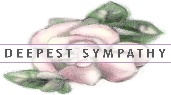 10:30 Worship Attendance = 102      Wednesday Connection Attendance =   64Total Worship Attendance = 226                  Financial Giving Breakdown General Fund		      Weekly General Fund offering needed for budget = $6,241.85CCDR Offerings (Mortgage)      Weekly CCDR offering needed for mortgage = $1,088.15NOTES: 	Current Mortgage Debt = $628,841.67	Monthly Mortgage = $4,715.28Other Designated GivingTotal Weekly Offering: $5,262.25 + $1,032.00 + $640.00 = $6,934.25NOTES:     (1) The offerings listed above do not include Online Giving.      (2) Online Giving for January was: GF - $5,120.00 + CCDR - $486.00 + APB - $113.00 = $5,719.00Reminders and Upcoming Events: 3/2:	Ash Wednesday; Lent begins3/2:	Choir Practice at 6:00 pm3/2:	Palm Cantata Practice at 6:30 pm3/2:	Wednesday Night Connection Groups at 7:00 pm3/3:	GriefShare 6:00 pm3/5:	Men’s Prayer at 8:00 am3/18:	Youth Retreat at YoliJwa begins3/27:	Baptism service;  and Blanket SundayJoin with Pastors Heidi & Kathryn for “GriefShare” sessions on Thursdays from 6:00-8:00 pm, through March 10th.  It’s never too late to join!    Karate School meets Monday at 5:30 pm & Thursday at 6:00 pm     Cub Scouts meet every Tuesday at 6:30 pm    Girl Scouts meet every Monday at 5:30 pm Newville First Church of God“The Connection Place”February 27, 2022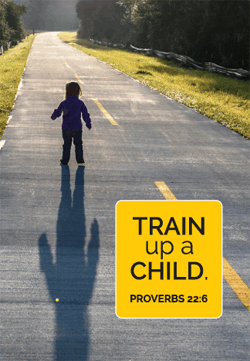 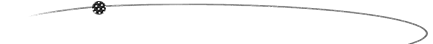 Pastor Wayne A. Good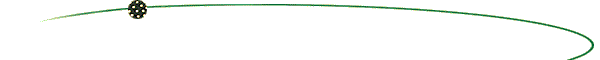 Director of Visitation:  Pastor Dick ReeseDirector of Youth Ministry:  Pastor Shawn PealeDirector of Children’s Ministry:  Katie KaneWomen’s Care Ministry:  Pastor Kathryn GriffithNewville First Church of God    February 27, 2022 8:30 & 10:30 am            Musical Prelude - A Time of Preparing to WorshipA Time of Worship				      “Awesome God”				                Hymn #179Scripture:  Deuteronomy 6:1-2“Faith of Our Fathers”				      Hymn #404“You Are The Light”					     ChoirWorship in the Giving of Tithes and Offerings“Cornerstone”						    VideoHearing from God’s Word      Series:  Building Relationships That WorkMessage:  Relational Parenting			   Pastor WayneText:  Deuteronomy 6:1-9, Proverbs 22:6A Prayer of Sending                                                       Musical Postlude – A Time of ReflectionA baptism service is planned for March 27th.  If you have received Jesus as your Savior and want to follow Him by being baptized, please contact Pastor Wayne or the church office. If you are interested in dedicating your child to the Lord, please contact Pastor Wayne or the church office.   Women’s Ministry will be holding a soup and sandwich sale to raise funds in support of their various projects.  Soups being offered are: ham and bean, chicken corn, and beef noddle.  The cost will be $9.00 a quart.  Ham sandwiches are being added to this year’s sale made with ham from the Country Butcher Shop.  Sandwiches are $5.00 each.  Order forms will be outside of the mail room or see Mary Beth Miller (717)440-2111.  Orders are due Friday April 1, 2022.  Pick up will be Saturday, April 9, 2022 from 10 am until noon from the church kitchen. Please check your mailbox for your copy of the March Newsletter!  Blanket Sunday will be March 27th.  Watch bulletin for more details. 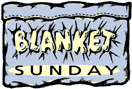 Can you help?  We are in need of 2 people that can volunteer 3 hours a week once a month to mow the church property.  You must have experience operating a zero turn mower.  If you are interested or have any questions, please call or text Tom Griffie at 717-440-3076.Send a "Thinking of You" greeting card.  We have many shut-ins from our church family, and others who are going through some difficult times and could use some encouragement and would appreciate receiving cards from our church family.  Be sure to write a brief note in the card to let them know you are thinking of them and praying for them.  A few individuals that could use some encouragement this week are:     Cleo Hosler    (331 Steelstown Rd, Newville  17241)   Darlene Lindsay    (100 Green Ridge Lane, Apt. 110, Newville  17241)   Norma Dexter    (100 Green Ridge Lane, Apt. 112, Newville  17241)Congratulations to John and Pam Zimmerman who became new grandparents to Axel Landry who was born on February 18, 2022.  Axel was 9 pounds 6 ounces, and 21 3/4 inches long.  Congrats also to parents Hal and Brittany Redden and big brother Waylon.Our Sympathy is extended to the family of Tammy Whilhide whose mother, Patricia Baumgart, went home to be with the Lord on Tuesday, February 22nd.  Please keep this family in your prayers.Our Sympathy is extended to the family of Nancy Leisher whose sister, Felicia Stevens, went home to be with the Lord on February 10, 2022.  Please keep this family in your prayers.Family Comedy Night!  Saturday March 5th, 7:00 p.m.  Tired of being cooped up this winter?  Come out and enjoy an evening of laughter and fellowship.  There will be something for adults, teens, and children during the evening.  Come and bring a friend.Easter Egg Hunt Donations  We’re looking for donations of individually wrapped candy, to fill the eggs for our annual Community Easter Egg Hunt on April 16th.  Donations may be placed in the designated box in the Cafe.  Please have your donations to the church by Sunday, March 20th so that the eggs may be filled by our Happy Helpers and volunteers!  Any questions, see Katie Kane. 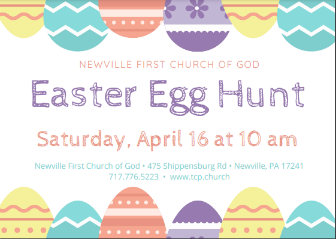 Loose$2,105.25Sunday School$127.00Envelopes$3,030.00Total General Fund $5,262.25CCDR Giving$1,032.00Total CCDR$1,032.00Women’s Bible Study$10.00Missions$530.00APB$100.00Total Other Designated Giving$640.00